Experiment – Elektroskop mit KunststoffstrohhalmMaterial 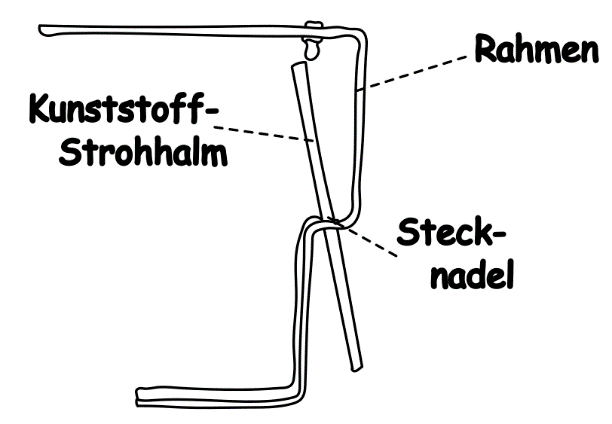 Beschreibung und DurchführungBaue den Versuch wie in der Abbildung zu sehen auf. Versuchsteil 1Reibe das Stück Wolle am PVC-Stab und es halte es knapp über den Rahmen und entferne den PVC-Stab wieder. Wiederhole den Vorgang mehrere Male. Beschreibe deinen Beobachtungen:_________________________________________________________________________________________________________________________________________________________________________________________________________Erkläre deine Beobachtungen, indem du zudem die Ladungsverschiebungen (Polarisation) einzeichnest. 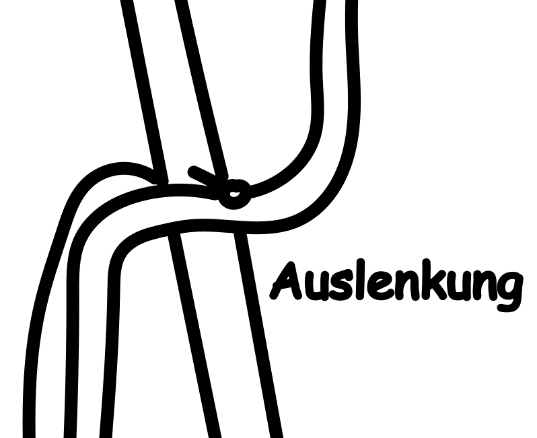 _______________________________________________________________________________________________________________________________________________________________________________________________________________________________________________________________________________________________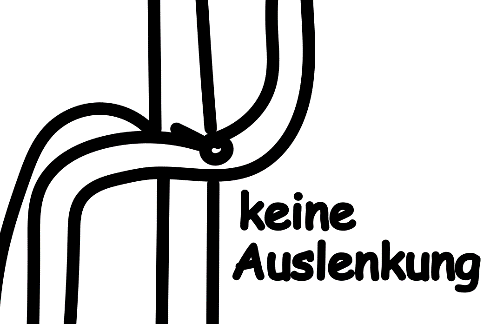 _____________________________________________________________________________________________________________________________________________________________________________________________________________Versuchsteil 2Reibe das Stück Wolle am PVC-Stab und berühre den Rahmen mit dem PVC-Stab.Beschreibe deinen Beobachtungen:_________________________________________________________________________________________________________________________________________________________________________________________________________Erkläre deine Beobachtungen, indem du zudem die Ladungsverschiebungen (Polarisation) einzeichnest. 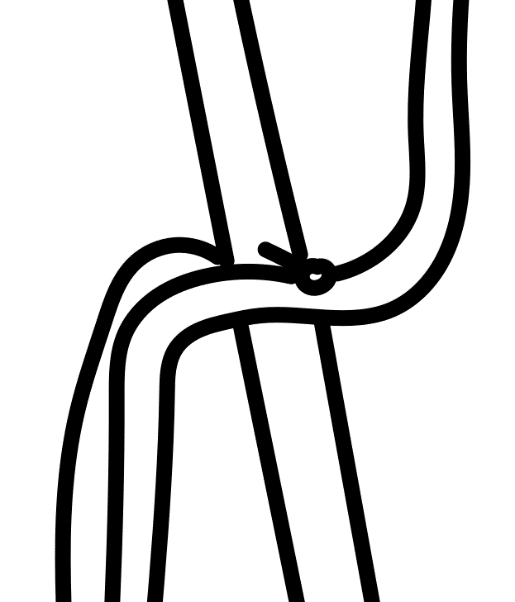 _________________________________________________________________________________________________________________________________________________________________________________________________________________________________________________________________________________________________________________________________________________________________________________1 x Elektroskop-Rahmen1 x Kunststoff-Strohhalm1 x Stecknadel1 x PVC-Stab1 x Stück Wolle/ Fell